INSTITUCIÓN ECUCATIVA LA LIBERTAD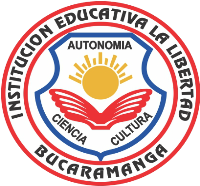 AREA: RELIGION TEMA: TODOS TENEMOS UNA MISION EN LA VIDAGRAD: CUARTOFECHA DE ENTREGA: ABRIL 22 GUIA: 4TODOS TENEMOS UNA MISION EN LA VIDALas personas que afirman tener clara su Misión en la vida, dan razones como las siguientes:Dios al darnos la vida nos encargó una misión para realizar.Al servir nos realizamos como personas y desarrollamos nuestros talentos.Se siente una gran satisfacción cuando se usa el tiempo para servir y hacer cosas útiles.A las personas se les recuerda por las cosas buenas que hicieron durante la vida.Dios recompensa a quienes hayan hecho el bien en esta vida.MISION DE SERVICIOHay muchos cristianos que con su testimonio de entrega, generosidad y servicio al prójimo se han convertido en guías espirituales actuando desde los siguientes campos del conocimiento: la medicina, la investigación, el arte, la pedagogía, la defensa de los derechos humanos, líderes comunales, religiosos etc. Ellos dicen que han sido así porque descubrieron que la razón de su vida es servir y están siguiendo el ejemplo de Cristo.ACTIVIDADCopie el contenido de la guía en el cuaderno.¿Qué significa la palabra Misión?Teniendo en cuenta LA MISION DE SERVICIO ¿ diga que persona o personas  conoce que se caracterizan por el servicio que hayan realizado en favor del prójimo?Investigue y copie la biografía de JAIME JARAMILLO.De Jaime Jaramillo diga:Dónde nació¿A quién vio morir Jaime Jaramillo? ¿Por qué creo la Fundación Niños de los Andes?¿Cuál es la misión o fin de la fundación Niños de los Andes?